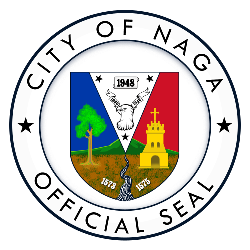 ORDER OF BUSINESSFOR THE 85TH REGULAR SESSION OF THE 14TH SANGGUNIANG PANLUNGSOD ON MONDAY, APRIL 2, 2024, 9:00 A.M. AT THE SANGGUNIANG PANLUNGSOD SESSION HALL, CITY HALL, NAGA CITY:-CALL TO ORDERROLL CALLHon. Cecilia B. Veluz-De Asis	– City Vice Mayor 
& Presiding OfficerHon. Jessie R. Albeus	- City CouncilorHon. Joselito S.A. del Rosario	- City CouncilorHon. Ghiel G. Rosales	- City CouncilorHon. Melvin Ramon G. Buenafe	- City CouncilorHon. Gilda Gayle R. Abonal-Gomez 	- City CouncilorHon. Vidal P. Castillo	- City CouncilorHon. Jose C. Rañola	- City CouncilorHon. Jose B. Perez	- City CouncilorHon. Salvador M. del Castillo	- City CouncilorHon. Antonio B. Beltran	- City CouncilorHon. Ma. Corazon M. Peñaflor	- LnmB President &
Ex-Officio MemberHon. Jefson Romeo B. Felix	- SKF President &
Ex-Officio MemberPRAYERPAMBANSANG AWITHEART OF BICOL MARCHPRIVILEGE TIMEREADING AND APPROVAL OF THE ORDER OF BUSINESSORDER OF BUSINESSSPECIAL BUSINESS OR ORDERResolution No. 2024-003, Series of 2024, of the Sangguniang Barangay of Barangay San Isidro, Naga City, seeking financial assistance in the amount of ₱20,000.00 to be used for their 77th Foundation Anniversary on May 15, 2024 (Spin2024-0343);UNFINISHED BUSINESSLetter dated March 25, 2024, of His Honor, the City Mayor, requesting for the passage of an ordinance authorizing the City Mayor to institute the necessary expropriation proceedings against Mr. Bienvenido Santos for the proper acquisition of a 43 square meter portion of his property situated in Barangay Mabolo, Naga City, for the construction of an access road that will connect the Mabolo Elementary School directly to the Mabolo–Camaligan-Gainza Road (Spin2024-0342);Letter dated March 22, 2024, of Ms. Annielyn Z. San Pablo, chief Social Insurance Officer, PhilHealth Local Health Insurance Office-Camarines Sur, containing her response to the query with respect to the request of the Naga City General Hospital for the opening of two (2) new bank accounts intended for Health Care Institution Fees and Professional Fees (Spin2024-0338);1st Indorsement dated March 26, 2024, of His Honor, the City Mayor, endorsing the Memorandum of Agreement between the City Government of Naga and the Philippine Dental Association, Camarines Sur-Naga City, relative to free dental services to pregnant women, for ratification (Spin2024-0346);1st Indorsement dated March 26, 2024, of His Honor, the City Mayor, endorsing the Memorandum of Agreement between the City Government of Naga and the Department of Education, Naga City Schools Division, relative to the establishment of Mabolo National High School in Barangay Mabolo, Naga City, for confirmation of authority to enter into said agreement and ratification of the same (Spin2024-0345);NEW BUSINESS1st Indorsement dated March 22, 2024, of the City Budget Officer, forwarding the 2024 Annual Budget of Barangay Lerma involving the amount of ₱4,084221.00, for review (Spin2024-0337);Letter dated March 25, 2024, of Ms. Camille Mae Fornoles, 2024 LO President, JCI Nagueña, seeking permission to use Kinastilyohan St., for their Bazaar on April 14 to 20, 2024 (Spin2024-0344);OTHER MATTERSPetition letter addressed to His Honor, the City Mayor, urging him to sign Resolution No. 2024-054, with respect to the Old Provincial Jail and Post Office property along Peñafrancia Ave. (Spin2024-0341); NOMINAL VOTINGADJOURNMENT